ΔΟΕΠΑΠ-ΔΗΠΕΘΕ ΔΗΜΟΥ ΒΟΛΟΥ &Γραφείο Δημιουργική Ευρώπη ΕλλάδαςΕργαστήριο«Οι προσκλήσεις του Προγράμματος Δημιουργική Ευρώπη / Πολιτισμός και πώς να κάνετε μια επιτυχημένη αίτηση»Τρίτη 28 Φεβρουαρίου 2023, ώρα 09.30π.μ.Πολιτιστικό Κέντρο Ν. ΙωνίαςΤετάρτη 1 Μαρτίου 2023, ώρα 10.00 π.μ.Εξειδικευμένες συναντήσεις ενημέρωσης με πολιτιστικούς & δημιουργικούς φορείς του Βόλου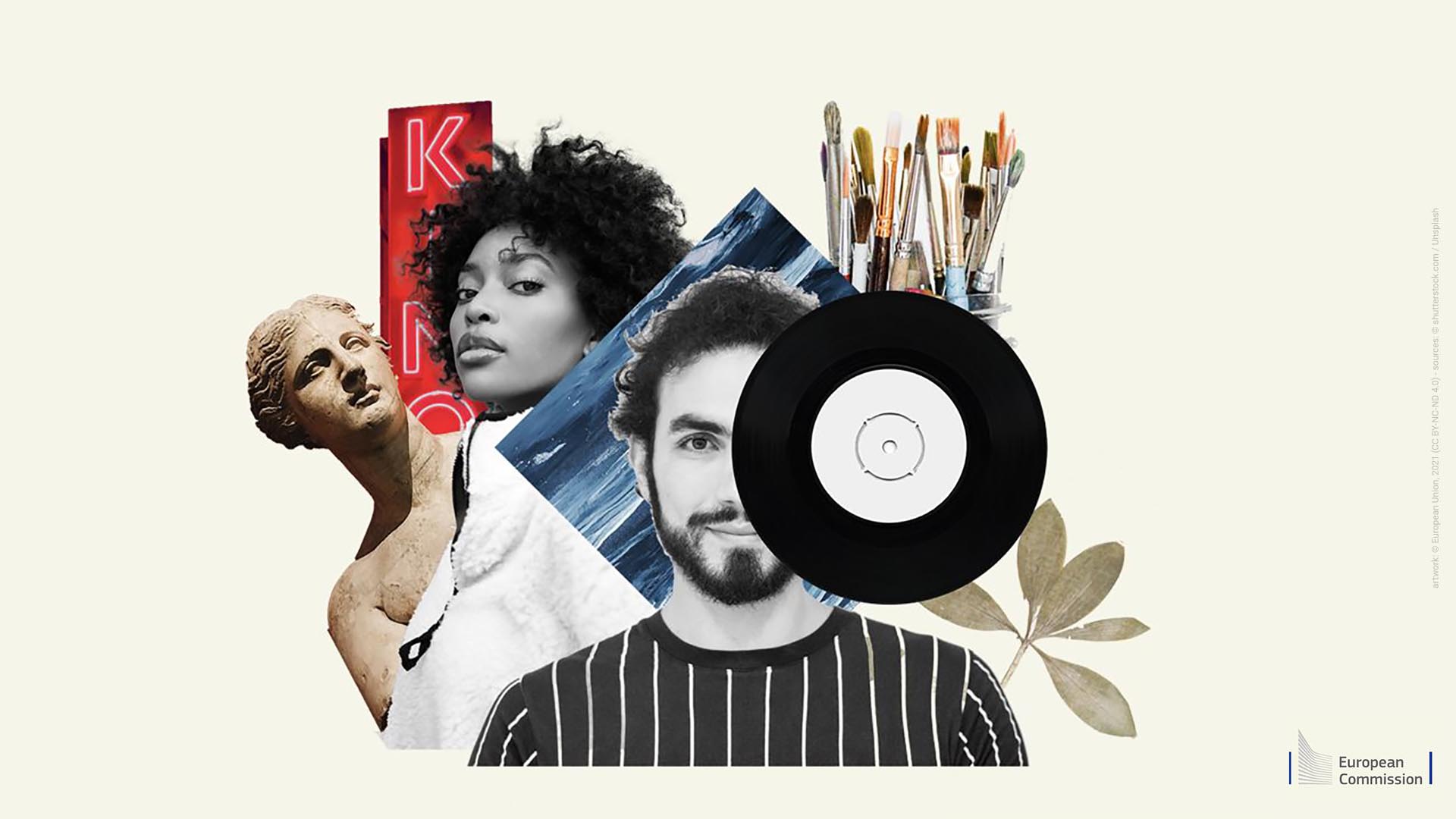 ΠρόγραμμαΤρίτη 28 Φεβρουαρίου 2023(Πολιτιστικό Κέντρο Ν. Ιωνίας)09.30 – 10.00Προσέλευση και επιβεβαίωση εγγραφών10.00 – 10.45 Χαιρετισμοί  Γιώργος Βλιώρας, Πρόεδρος ΔΟΕΠΑΠ-ΔΗΠΕΘΕ Δήμου ΒόλουΧρύσα Δραντάκη, Προϊσταμένη Δ/νσης Πολιτισμού  ΔΟΕΠΑΠ-ΔΗΠΕΘΕ Δήμου Βόλου10:45 - 11.45Κωνσταντίνος Τρακόσας, Γραφείο Δημιουργική Ευρώπη/ Πολιτισμός«Το Πρόγραμμα Δημιουργική Ευρώπη 2021-2027, τα Διακρατικά Σχέδια Συνεργασίας και πώς να κάνετε μια επιτυχημένη αίτηση»11.45 – 12.00Διάλειμμα 12.00 – 12.30Κωνσταντίνος Τρακόσας, Γραφείο Δημιουργική Ευρώπη / Πολιτισμός«Η δράση κινητικότητας καλλιτεχνών & επαγγελματιών του Πολιτισμού, Culture Moves Europe»12.30–13.00Κωνσταντίνος Τρακόσας, Γραφείο Δημιουργική Ευρώπη / Πολιτισμός«Οι προσκλήσεις Innovation Lab καιNew European Bauhaus»13.00 – 14.00Συζήτηση – Ερωτήσεις & ΑπαντήσειςΤετάρτη 1 Μαρτίου 2023(στο Δημαρχείο Βόλου-αίθουσα Δημοτικού Συμβουλίου)10.00 – 12.00Εξειδικευμένες συναντήσεις ενημέρωσης με πολιτιστικούς & δημιουργικούς φορείς της πόλης